akreditace č. j.: 28 543/2011-25-719Aktuality v účetnictví příspěvkových organizací II.Účastníci (management školy) získají aktualizované potřebné vědomosti pro praktickou aplikaci z oblasti účetnictví. Budou jim poskytnuty takové informace, které jim umožní řešení konkrétních účetních problémů na svých pracovištích.1. Změny zákonů, zejména zákon o účetnictví č. 563/1991 Sb., a daňové zákony, pokud jejich účinnosti ovlivňují hospodaření účetních jednotek.2. Změny v zákoně 250/2000 Sb. - rozpočtová pravidla ÚSC a další zákony, které se promítají do hospodaření PO s účinností od 1. 1. 2014.3. Změny ve vyhlášce 410/2009 Sb. od 1. 1. 2013.4. Novelizované ČSU:ČSU 701 Zásady účtování na účtech.ČSU 704 - Fondy.ČSU 706 - Opravné položky.ČSU 707 - Zásoby.5. Nové české účetní standardy:ČSU 709 Vlastní zdroje.ČSU 710 Dlouhodobý majetek.6. Úprava vnitřní směrnice účetní jednotky podle změn v legislativě.7. Diskuze k předloženým otázkám.Číslo akce:	55441Lektor:		Ing. Olga HanzlováTermín:		17. 5. 2013 (pátek)Čas:			8.00 - 12.00 hodinMísto:		Hodonín, Dobrovolského 4Cena pro pedagog. pracovníky škol a škol. zařízení: 	700,- KčCena pro ostatní: 						850,- KčKurzovné uhraďte nejpozději do 17. 5. 2013.Přihlašujte se nejpozději do 10. 5. 2013 poštou nebo prostřednictvím webových stránek www.ssshodonin.cz sekce Vzdělávací akce.akreditace č. j.: 28 543/2011-25-719Sklad a skladová evidence Vedete sklad pro kuchyni, čisticích prostředků, sklad kancelářských potřeb nebo jiný sklad?A jste si jisti, že Vaše skladová evidence je vedena správně?Máte nastavena kritéria hospodárnosti, účelnosti a efektivnosti (HUE)?Na semináři získáte komplexní informace z oblasti vedení skladu a skladové evidence (od legislativy přes směrnice až ke kontrolnímu systému), budete informováni o nejčastěji se vyskytujících chybách a problémech spojených s vedením skladu.
1. Legislativa.2. Směrnice.3. Vazba na směrnice jiné (čisticí a mycí prostředky…, HUE).4. Kontrolní činnost.5. Hmotná odpovědnost.6. Pojištění.7. Vedení skladové evidence - příjem, výdej.8. Nejčastější chyby.Číslo akce:	55458Lektor:		JUDr. Zuzana MachalováTermín:		31. 5. 2013 (pátek)Čas:			8.00 - 11.15 hodinMísto:		Hodonín, Dobrovolského 4Cena pro pedagog. pracovníky škol a škol. zařízení: 	600,- KčCena pro ostatní: 						730,- KčKurzovné uhraďte nejpozději do 31. 5. 2013.Přihlašujte se nejpozději do 24. 5. 2013 poštou nebo prostřednictvím webových stránek www.ssshodonin.cz sekce Vzdělávací akce.Škola - uveďte přesný název školy podle zřizovací listinyAkceÚčastníciPřihlašování na vzdělávací programy je možné zasláním závazné přihlášky na adresu SSŠ a Zařízení pro DVPP Brno, pracoviště Hodonín, Dobrovolského 4, 695 01 Hodonín nebo elektronicky na e-mailovou adresu: info@ssshodonin.cz, popř. on-line prostřednictvím webových stránek www.ssshodonin.cz - sekce Vzdělávací akce. Všechny formy přihlášení budou považovány za závazné. Tímto se zavazuji uhradit kurzovné za přihlášené účastníky.V souladu s ustanovením § 5, odst. 2 zákona č. 101/2000 Sb., o ochraně osobních údajů, v platném znění, souhlasím s tím, aby moje osobní údaje, které tímto poskytuji SSŠ a Zařízení pro DVPP Brno, byly používány pouze pro účely zpracování agendy související s touto přihláškou.V .................................................... dne ................................. Podpis:.................................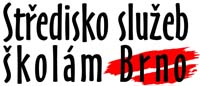 Závazná přihláška Název Adresa PSČ, obec IČ DIČ E-mail Telefon Název Termín Místo konání č. Datum narození Titul, jméno a příjmení Platba: FA x hotově 1 2 3 4